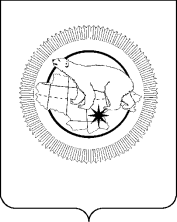 Комитет государственного регулирования цен и тарифовЧукотского автономного округаПРИКАЗВ соответствии с Постановлением Правительства Российской Федерации от 31 декабря 2022 года № 2560 «Об утверждении Правил размещения государственными органами, органами местного самоуправления и подведомственными организациями информации на своих официальных страницах, получения доступа к информации, размещаемой на официальных страницах, и осуществления взаимодействия с пользователями информацией на официальных страницах с использованием инфраструктуры, обеспечивающей информационно-технологическое взаимодействие информационных систем, используемых для предоставления государственных и муниципальных услуг и исполнения государственных и муниципальных функций в электронной форме, предусмотренной Федеральным законом «Об организации предоставления государственных и муниципальных услуг», и Правил взаимодействия официальных сайтов и официальных страниц с федеральной государственной информационной системой «Единый портал государственных и муниципальных услуг (функций)», включая требования, предъявляемые к такому взаимодействию», ПРИКАЗЫВАЮ:1.Утвердить:1) Правила размещения Комитетом государственного регулирования цен и тарифов Чукотского автономного округа информации на своих официальных страницах, получения доступа к информации, размещаемой на официальных страницах, и осуществления взаимодействия с пользователями информацией на официальных страницах с использованием инфраструктуры, обеспечивающей информационно-технологическое взаимодействие информационных систем, используемых для предоставления государственных услуг и исполнения государственных функций в электронной форме (далее – Правила), согласно приложению 1 к настоящему приказу;2) Перечень должностных лиц Комитета государственного регулирования цен и тарифов Чукотского автономного округа, уполномоченных за организацию работы по размещению и обеспечению доступа к информации на официальных страницах Комитета, согласно приложению 2 к настоящему приказу.2.Наделить Андрееву Людмилу Григорьевну, ведущего юрисконсульта организационно-правового отдела, полномочиями по размещению информации на официальных страницах, получению доступа к информации, размещаемой на официальных страницах, и осуществлению взаимодействия с пользователями информацией на официальных страницах с использованием инфраструктуры взаимодействия.3. Контроль за исполнением настоящего приказа оставляю за собой.Председатель	  Е.В. КовальскаяПриложение 1 к приказу Комитета государственного регулирования цен и тарифов Чукотского автономного округа от 28 марта 2023 г. № 17-одПравиларазмещения Комитетом государственного регулирования цен и тарифов Чукотского автономного округа информации на своих официальных страницах, получения доступа к информации, размещаемой на официальных страницах, и осуществления взаимодействия с пользователями информацией на официальных страницах с использованием инфраструктуры, обеспечивающей информационно-технологическое взаимодействие информационных систем, используемых для предоставления государственных услуг и исполнения государственных функций в электронной формеНастоящие Правила определяют порядок размещения Комитетом государственного регулирования цен и тарифов Чукотского автономного округа (далее – Комитет) информации на своих официальных страницах, получения Комитетом доступа к информации, размещаемой на официальных страницах, и осуществления взаимодействия Комитетом с пользователями информацией на официальных страницах с использованием инфраструктуры, обеспечивающей информационно-технологическое взаимодействие информационных систем, используемых для предоставления государственных и муниципальных услуг и исполнения государственных и муниципальных функций в электронной форме, предусмотренной Федеральным законом от            27 июля 2010 года № 210-ФЗ «Об организации предоставления государственных и муниципальных услуг» (далее – инфраструктура взаимодействия).Для размещения информации на официальных страницах, получения доступа к информации, размещаемой на официальных страницах, и осуществления взаимодействия с пользователями информацией на официальных страницах с использованием инфраструктуры взаимодействия приказом Комитет определяется лицо, уполномоченное на размещение информации, а также перечень лиц, ответственных за актуальность информации, размещенной на официальных страницах Комитета, авторизованных в информационных системах и (или) программах для электронных вычислительных машин, соответствующих требованиям, предусмотренным статьей 10 Федерального закона от 27 июля 2006 года № 149-ФЗ «Об информации, информационных технологиях и о защите информации», и прошедших идентификацию и аутентификацию с использованием единой системы идентификации и аутентификации (далее – уполномоченные лица).Уполномоченные лица используют инфраструктуру взаимодействия, отдельные элементы которой обеспечивают:идентификацию и аутентификацию уполномоченных лиц с использованием федеральной государственной информационной системы «Единая система идентификации и аутентификации в инфраструктуре, обеспечивающей информационно-технологическое взаимодействие информационных систем, используемых для предоставления государственных и муниципальных услуг в электронной форме» (далее – ЕСИА);размещение информации на официальных страницах, включая их информационное наполнение, формирование, корректировку и удаление информации, размещаемой Комитетом на официальных страницах, обеспечение доступа к такой информации в целях ее корректировки или удаления, а также взаимодействие с пользователями информацией с использованием федеральной государственной информационной системы «Единый портал государственных и муниципальных услуг (функций)» (далее – Единый портал).Единый портал, для обеспечения размещения информации на официальных страницах, получения доступа к информации, размещенной на официальных страницах, и осуществления взаимодействия с пользователями информацией, используется в соответствии с Правилами взаимодействия официальных сайтов и официальных страниц с федеральной государственной информационной системой «Единый портал государственных и муниципальных услуг (функций)», включая требования, предъявляемые к такому взаимодействию, утвержденными Постановлением Правительства Российской Федерации от 31 декабря 2022 года № 2560 «Об утверждении Правил размещения государственными органами, органами местного самоуправления и подведомственными организациями информации на своих официальных страницах, получения доступа к информации, размещаемой на официальных страницах, и осуществления взаимодействия с пользователями информацией на официальных страницах с использованием инфраструктуры, обеспечивающей информационно-технологическое взаимодействие информационных систем, используемых для предоставления государственных и муниципальных услуг и исполнения государственных и муниципальных функций в электронной форме, предусмотренной Федеральным законом «Об организации предоставления государственных и муниципальных услуг», и Правил взаимодействия официальных сайтов и официальных страниц с федеральной государственной информационной системой «Единый портал государственных и муниципальных услуг (функций)», включая требования, предъявляемые к такому взаимодействию».На официальных страницах Комитета размещается и поддерживается в актуальном состоянии информация, указанная в части 1 статьи 13 Федерального закона от 9 февраля 2009 года № 8-ФЗ «Об обеспечении доступа к информации о деятельности государственных органов и органов местного самоуправления», с использованием Единого портала и способов, доступных в социальной сети.При размещении информации на официальных страницах уполномоченным лицом обеспечивается использование русского языка в соответствии с правилами орфографии и пунктуации русского языка.Также информация может размещаться на языках народов Российской Федерации или иностранных языках.Взаимодействие с пользователями информацией на официальных страницах Комитета осуществляется с использованием инфраструктуры взаимодействия посредством Единого портала путем получения от пользователей информацией сообщений и обращений, обработки и направления ответов на такие сообщения и обращения, выявления мнения пользователей информацией при исполнении Комитетом полномочий (осуществлении функций), в том числе посредством проведения опросов, голосований и процессов участия граждан в публичных слушаниях, а также с использованием иных доступных в социальной сети способов взаимодействия.Для осуществления взаимодействия с пользователями информацией посредством Единого портала Комитет размещает на своих официальных страницах электронные формы платформы обратной связи Единого портала и осуществляют с их использованием взаимодействие с пользователями информацией в соответствии с техническими требованиями к такому взаимодействию, определяемыми оператором Единого портала.Уполномоченное лицо при использовании официальных страниц, в том числе при размещении информации на официальных страницах, получении доступа к информации, размещаемой на официальных страницах, и осуществлении взаимодействия с пользователями информацией на официальных страницах, обязано соблюдать правила ведения официальных страниц, определяемые Министерством цифрового развития, связи и массовых коммуникаций Российской Федерации.Приложение 2 к приказу Комитета государственного регулирования цен и тарифов Чукотского автономного округа от 28 марта 2023 г. № 17-одПереченьдолжностных лиц Комитета государственного регулированияцен и тарифов Чукотского автономного округа, ответственных за актуальность информации, размещенной на официальных страницах КомитетаПредседатель Комитета. Заместитель председателя.Начальники структурных подразделений Комитета в соответствии с их компетенцией.от 28 марта 2023 г.№ 17-одг. АнадырьО мерах, направленных на обеспечение выполнения требований, предусмотренных Постановлением Правительства Российской Федерации от 31 декабря 2022 года № 2560